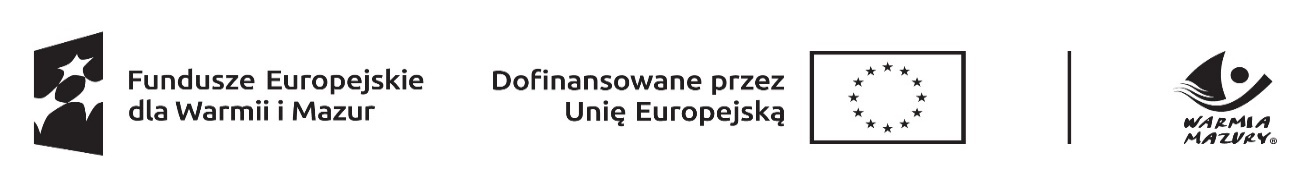 									Data ……………………….............................................          (pieczęć firmowa wnioskodawcy)                                                                                               		Powiatowy Urząd Pracy                                                                        	w KętrzynieWNIOSEKo organizację  prac interwencyjnychna zasadach określonych w ustawie z 20 kwietnia 2004 r. o promocji zatrudnienia i instytucjach rynku pracy  (tekst jednolity Dz. U. z 2023 r., poz. 735 z późn. zm.), ustawie z dnia 30 kwietnia 2004 r. o postępowaniu w sprawach dotyczących pomocy publicznej (tekst jedn. Dz.U. 
z 2023 r, poz. 702 z późn.zm.) oraz Rozporządzeniu  Ministra Rodziny, Pracy i Polityki Społecznej z dnia 24 czerwca 2014 r. w sprawie  organizowania prac interwencyjnych i robot publicznych oraz  jednorazowej refundacji kosztów z tytułu opłaconych składek na ubezpieczenia  społeczne (Dz. U. z 2014 r. poz. 864) oraz Rozporządzeniu Komisji (UE) Nr 1407/2013 z dnia 18 grudnia 2013 r w sprawie stosowania 
art. 107 i 108 Traktatu o funkcjonowaniu Unii Europejskiej do pomocy de minimis (Dz.Urz. UE L 352/1 z 24.12.2013r.), Rozporządzeniu Komisji (UE) nr 1408/2013 z dnia 18 grudnia 2013 r w sprawie stosowania art. 107 i 108 Traktatu o funkcjonowaniu Unii Europejskiej 
do pomocy de minimis w sektorze rolnym (Dz.Urz. UE L 352/9 z 24.12.2013 r.) lub we właściwych przepisach prawa Unii Europejskiej dotyczących pomocy de minimis w sektorze rybołówstwa i akwakultury.Wniosek złożony na zasadach: Beneficjent pomocy publicznej– należy przez to rozumieć podmiot prowadzący działalność gospodarczą, w tym podmiot prowadzący działalność w zakresie rolnictwa lub rybołówstwa, bez względu na formę organizacyjno prawną oraz sposób finansowania.Informacja dotycząca wnioskodawcy:1.Pełna nazwa (firma) wnioskodawcy …………….....................................................................…………………………………………………………………………………………..............2.Adres i siedziba wnioskodawcy oraz miejsce prowadzenia działalności .................................…………………………………………………………………………………………..............3.Telefon …………….. fax ……………………… e-mail ………………………….................4.Numer identyfikacji REGON ……………………………………………………....................5.Numer identyfikacji NIP …………………………………………………………...................6.Nazwa banku i nr konta bankowego….....…………………………………………….............7.Forma prawna prowadzonej działalności ………………..…………………………................8.Forma opodatkowania ……….……………………………………………………..................9. Stopa procentowa składki na ubezpieczenie wypadkowe: ………………………………….10.Wnioskodawca prowadzi działalność od dnia ……………………….. w zakresie: ………….......…………………………........................................................................................Wnioskodawca wypłaca wynagrodzenie na koniec miesiącaWnioskodawca wypłaca wynagrodzenie do 10 dnia następnego miesiącaC) Informacja o planowanym zatrudnieniu w ramach prac interwencyjnychW związku z powyższym wyrażam gotowość do zatrudnienia ………… osób (y) w ramach prac interwencyjnych od dnia ……………..……… do dnia  ……………………. w pełnym wymiarze czasu pracy i po okresie refundacji na okres: 3 m-cy / 6 m-cy. Bezpośrednio po upływie wyżej wskazanego ustawowo wymaganego okresu zatrudnienia gwarantujemy dalsze zatrudnienie osób bezrobotnych skierowanych przez PUP przez okres co najmniej 30 dni.Planowana liczba pracowników do zatrudnienia oraz charakterystyka stanowisk pracy.Wnioskuję o częściowy zwrot kosztów wynagrodzenia związanych z zatrudnieniem skierowanych osób bezrobotnych w kwocie ……….… zł oraz składki na ubezpieczenie społeczne od tej kwoty w okresie od ………………………... do ………………………...D) Oświadczenie woli wnioskodawcyOświadczam, że:Nie zalegam w dniu złożenia  wniosku z wypłacaniem w terminie wynagrodzeń pracownikom oraz z opłacaniem   w  terminie składek na ubezpieczenia społeczne, zdrowotne, Fundusz Pracy oraz Fundusz Gwarantowanych Świadczeń Pracowniczych.Nie zalegam w dniu złożenia wniosku z opłacaniem w terminie podatków  oraz innych danin publicznych.Zakład spełnia warunki i wymogi przewidziane przepisami o prowadzeniu działalności gospodarczej, szczególnie   podlegające kontroli Państwowej Inspekcji Pracy.W stosunku do firmy nie toczy się postępowanie upadłościowe i nie został zgłoszony wniosek o likwidację.W okresie  365 dni przed dniem zgłoszenia oferty nie zostałem skazany lub ukarany prawomocnym wyrokiem 
za naruszenie przepisów prawa pracy i nie  jestem objęty postępowaniem dotyczącym naruszenia przepisów prawa pracy.Świadomy odpowiedzialności karnej na podstawie art. 233 §1 k.k. , który stanowi: „ Kto składając zeznanie mające służyć za dowód w postępowaniu sądowym lub innym postępowaniu  prowadzonym na podstawie ustawy, zeznaje nieprawdę lub zataja prawdę, podlega karze pozbawienia wolności od 6 miesięcy do lat 8”, oświadczam, że informacje zawarte w niniejszym wniosku są zgodne z prawdą......................................                                                                              ........................................................(data i miejscowość)						  (podpis i pieczęć imienna wnioskodawcy)Załączniki składane przez podmioty ubiegające się o pomoc publiczną:Właściwe oświadczenie o wielkości pomocy de minimis/de minimis w sektorze rolnym/de minimis w sektorze rybołówstwa i akwakultury otrzymanej w roku, w którym podmiot ubiega się o pomoc oraz w ciągu 2 poprzedzających go lat podatkowych, albo wszystkie zaświadczenia o pomocy de minimis/ de minimis w sektorze rolnym/de minimis w sektorze rybołówstwa i akwakultury albo oświadczenia o nieotrzymaniu takiej pomocy w tym okresie . Właściwy formularz informacji przedstawianych przy ubieganiu się o pomoc de minimis/ de minimis w sektorze rolnym/de minimis w sektorze rybołówstwa i akwakultury.W przypadku spółek cywilnych – uwierzytelniona kserokopia umowy spółki i aktualne adresy zamieszkania poszczególnych wspólników.Pełnomocnictwo osób działających w imieniu wnioskodawcy – w przypadku gdy reprezentacja nie wynika bezpośrednio z dokumentów poświadczających formę prawną istnienia jednostki (np. wpisu w KRS) lub jeżeli wnioskodawca nie może zgłosić się do urzędu w celu podpisania umowy.W przypadku złożenia pełnomocnictwa podpis na pełnomocnictwie powinien zostać potwierdzony notarialnie.Kopię dokumentu potwierdzającego prowadzenie działalności we wskazanym miejscu zatrudnienia (dotyczy przypadku, kiedy miejsce pracy nie jest w siedzibie firmy, a adres ten nie widnieje 
w żadnym rejestrze).Wypełniłem obowiązek informacyjny, o którym mowa w art. 13 i 14 ogólnego rozporządzenia o ochronie danych wobec osób, których dane osobowe przekazuję w niniejszym wniosku.Wniosek należy wypełnić czytelnie, wszystkie wykropkowane pola powinny zostać wypełnione.Wniosek powinien być podpisany przez umocowanego przedstawiciela lub przedstawicieli wnioskodawcy.Złożenie wniosku nie gwarantuje zawarcia umowy na organizację prac interwencyjnych.Do organizacji prac interwencyjnych PUP w Kętrzynie stosuje się  „Regulamin organizowani i finansowania prac interwencyjnych przez Powiatowy Urząd Pracy w Kętrzynie”, zamieszczony na stronie internetowej www.ketrzyn.praca.gov.pl.Pracodawca nie może zatrudnić osoby bezrobotnej przed zawarciem z Urzędem umowy cywilnoprawnej 
w sprawie organizowania i finansowania prac interwencyjnych.W terminie 30 dni od dnia złożenia kompletnego wniosku do Powiatowego Urzędu Pracy, Urząd informuje wnioskodawcę o rozpatrzeniu wniosku.Imię i nazwisko oraz nr telefonu osoby upoważnionej do kontaktu z PUP ……………………………………………………………...…………………………………………….Pomocy de minimis spełniającej warunki rozporządzenia Komisji (UE) nr 1407/2013 z dnia 18 grudnia 2013 r. (Dz. Urz. UE L 352 z 24.12.2013 r., str. 1) w sprawie stosowania art. 107 i 108 Traktatu o funkcjonowaniu Unii Europejskiej do pomocy de minimis.Pomocy de minimis spełniającej warunki rozporządzenia Komisji (UE) nr 1408/2013 z dnia 18 grudnia 2013 r. (Dz. Urz. UE L 352 z 24.12.2013 r., str. 9) w sprawie stosowania art. 107 i 108 Traktatu o funkcjonowaniu Unii Europejskiej do pomocy de minimis w sektorze rolnym.Pomocy de minimis spełniającej warunki określone we właściwych przepisach prawa Unii Europejskiej dotyczącej pomocy de minimis w sektorze rybołówstwa i akwakultury.Wsparcia dla jednostek nie będących beneficjentem pomocy publicznej   DANE DOTYCZĄCE PLANOWANEGO ZATRUDNIENIA OSÓB BEZROBOTNYCH W RAMACH PRAC INTEWENCYJNYCHproszę zaznaczyć                       XWnioskuję o zorganizowanie prac interwencyjnych na zasadach określonych w art. 51 ustawy z dnia 20 kwietnia 2004 r. o promocji zatrudnienia i instytucjach rynku pracy (Dz. U. z 2023 r. poz. 735 z późn.zm.) - na okres refundacji do 6 miesięcy w pełnym wymiarze czasu pracy i zobowiązuję się do utrzymania w zatrudnieniu skierowanego bezrobotnego przez okres 3 miesięcy po zakończeniu refundacji wynagrodzeń i składek na ubezpieczenia społeczne.xWnioskuję o zorganizowanie prac interwencyjnych na zasadach określonych w art. 56 ustawy z dnia 20 kwietnia 2004 r. o promocji zatrudnienia i instytucjach rynku pracy (Dz. U. z 2023 r. poz. 735 z póżń.zm.) - na okres refundacji do 12 miesięcy w pełnym wymiarze czasu pracy i zobowiązuję się do utrzymania w zatrudnieniu skierowanego bezrobotnego przez okres 6 miesięcy po zakończeniu refundacji wynagrodzeń i składek na ubezpieczenia społeczne.Wnioskuję o zorganizowanie prac interwencyjnych na zasadach określonych w art. 59 ustawy z dnia 20 kwietnia 2004 r. o promocji zatrudnienia i instytucjach rynku pracy (Dz. U. z 2023 r. poz. 735 z późn.zm.) – dla osób bezrobotnych powyżej 50 roku życia na okres refundacji do 24 miesięcy w pełnym wymiarze czasu pracy i zobowiązuję się do utrzymania w zatrudnieniu skierowanego bezrobotnego przez okres objęty refundacją wynagrodzeń i składek na ubezpieczenia społeczne oraz okres 6 miesięcy po zakończeniu  refundacji wynagrodzeń i składek na ubezpieczenia społeczne.Liczba miejsc pracyStanowiskoWymagane kwalifikacje na stanowisku pracyWymiar czasu pracyZmianowośćMiejsce wykonywania pracyRodzaj wykonywanej pracyProponowana wysokość wynagrodzenia